St Gemma’s Hospice is an equal opportunities employer and endeavours to recruit the best person for each vacancy regardless of gender, race, religion or belief, age, sexual orientation, disability or any other factor irrelevant to the ability to do the job.  Employees are required to follow the Personnel policies and procedures supporting recruitment and selection.  Employee Specification – Fundraiser (Challenge Events)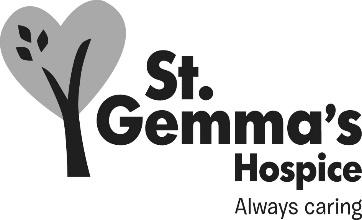 AttributesEssentialDesirableHow identifiedInterview = IApplication form = AExperiencePrevious experience in fundraising A / IOrganising events and/or project managementA / IPrevious experience in customer service/working with members of the publicA / IWorking with and knowledge of a databaseA / IWorking towards and achieving financial and/or time related targetsA / IWorking with volunteersA / IKnowledgeLeeds and surrounding areaICharity law in relation to fundraising  IQualifications/TrainingQualification or proof of training in fundraisingA / IAbility to drive and use of a carA / ISkills/AbilitiesGood IT skills including proficient use of Microsoft office programmesA / IGood written/oral presentation skillsA / IWell-developed inter-personal skills IAbility to form good working relationships with managers, staff and volunteers at all levelsIExcellent organisational and planning skillsA / IAbility to prioritise own workload, perform under pressure and meet tight deadlinesA / IAbility to manually handle event equipmentIPersonal AttributesSelf-motivatedIAbility to work well as part of a teamIAbility to be adaptable and work flexiblyA / IA professional manner with both internal and external contactsI